АДМИНИСТРАЦИЯ ИЗОБИЛЬНЕНСКОГО СЕЛЬСКОГО ПОСЕЛЕНИЯНИЖНЕГОРСКОГО РАЙОНАРЕСПУБЛИКИ КРЫМПОСТАНОВЛЕНИЕ15.11.2018 г.                                  с.Изобильное                                    № 125О внесении изменений в Порядок разработки и утверждения административных регламентов предоставления муниципальных услуг, утвержденный Постановлением администрации Изобильненского сельского поселения Нижнегорского района Республики Крым от 31.12.2014 г. г. № 14	         В соответствии с Федеральным законом от 27.07.2010 г. № 210-ФЗ «Об организации предоставления государственных и муниципальных услуг», постановлением Правительства Российской Федерации от 16.05.2011 г. № 373 «О разработке и утверждении административных регламентов исполнения государственных функций и административных регламентов предоставления государственных услуг», во исполнение Постановления Совета министров Республики Крым от 07.10.2014 г. № 369 «О разработке и утверждении административных регламентов представления государственных услуг исполнительными органами государственной власти Республики Крым»   Уставом муниципального образования  Изобильненское  сельское поселение Нижнегорского района Республики Крым Администрация Изобильненского сельского поселения,ПОСТАНОВЛЯЕТ:1. Внести в Порядок разработки и утверждения административных регламентов предоставления муниципальных услуг, утвержденный Постановлением администрации Изобильненского сельского поселения Нижнегорского района Республики Крым от 31.12.2014 г. г. № 14 (далее – Порядок) следующие изменения:1.1. В пункт 4 Порядка добавить подпункт д следующего содержания:«д) иные требования, в том числе учитывающие особенности предоставления государственной услуги в многофункциональных центрах предоставления государственных и муниципальных услуг, особенности предоставления государственной услуги по экстерриториальному принципу (в случае, если государственная услуга предоставляется по экстерриториальному принципу) и особенности предоставления государственной услуги в электронной форме. При определении особенностей предоставления государственной услуги в электронной форме указывается перечень видов электронной подписи, которые допускаются к использованию при обращении за получением государственной услуги, оказываемой с применением усиленной квалифицированной электронной подписи, и определяются на основании утверждаемой органом, предоставляющим государственную услугу, по согласованию с Федеральной службой безопасности Российской Федерации модели угроз безопасности информации в информационной системе, используемой в целях приема обращений за получением государственной услуги и (или) предоставления такой услуги, а также право заявителя - физического лица использовать простую электронную подпись в случае, предусмотренном пунктом 2.1 Правил определения видов электронной подписи, использование которых допускается при обращении за получением государственных и муниципальных услуг, утвержденных постановлением Правительства Российской Федерации от 25 июня 2012 г. N 634 "О видах электронной подписи, использование которых допускается при обращении за получением государственных и муниципальных услуг".».2. Настоящее постановление вступает в силу со дня его официального обнародования.Глава Изобильненского сельского поселения                              Л.Назарова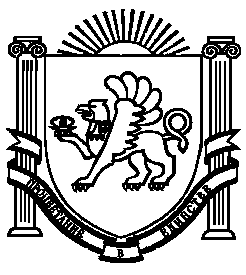 